Publicado en Ciudad de México el 06/10/2021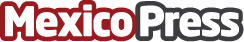 Fuera de la Caja, dentro del Contenedor: NVIDIA y VMware brindan IA a Escala para las empresasNVIDIA AI Enterprise y VMware vSphere con Tanzu simplifican el desarrollo de la IA Empresarial y la gestión de aplicaciones. Byline by John Fanelli, Vicepresidente, Gestión de Productos Empresariales de NVIDIADatos de contacto:Carlos ValenciaMKQ PR Agency55 39 64 96 00Nota de prensa publicada en: https://www.mexicopress.com.mx/fuera-de-la-caja-dentro-del-contenedor-nvidia Categorías: Nacional Inteligencia Artificial y Robótica Programación Hardware Software Actualidad Empresarial http://www.mexicopress.com.mx